Педагогический клуб «НАУКА И ТВОРЧЕСТВО»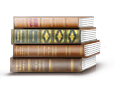 117447   Москва, ул. Большая Черемушкинская, 13/17Региональное отделение: 650066 г.  Кемерово, ул. 2-ая Заречная, 5 - 30Тел.   89502752152ПОЛОЖЕНИЕ Публикация в интернет - журнале педагогического мастерстваОБЩИЕ ПОЛОЖЕНИЯМетодическая работа педагога направленна на создание разнообразных видов методической продукции: программ, проектов, методических разработок, дидактических пособий, материалов по информированию, просвещению и обучению коллег и родителей обучающихся. Педагогический клуб «НАУКА И ТВОРЧЕСТВО» предоставляет возможность работникам системы образования опубликовать на сайте в интернет-журналах педагогического мастерства свои наработки, поделиться с коллегами результатами своей работы и получить соответствующее свидетельство.Страница с публикациями на сайте: https://sites.google.com/site/vneklassa/publikaciiЭлектронный адрес редактора: klybnayka@gmail.comПримечание. Для тех, кто затрудняется в поиске сайта, рекомендуем в Google набрать русскими буквами: «Педагогический клуб «Наука и творчество».ДЛЯ ПУБЛИКАЦИИ ПРИГЛАШАЮТСЯПриглашаются специалисты и педагогические работники всех видов и типов образовательных организаций, учреждений спорта и учреждений культуры. УСЛОВИЯ ПУБЛИКАЦИИОрганизационный взнос за публикацию одного материала 250 рублей (не учитывая комиссии банков). Оргвзнос включает в себя также оформление автору электронного свидетельстваДля тех, кто желает получить «бумажный» вариант свидетельства, оргвзнос составляет 370 рублей. В этом случае электронное свидетельство не оформляется, а «бумажное» высылается заказным письмом.В случае соавторства оргвзнос оплачивается за каждого автора и каждому автору оформляется именное свидетельство. Можно сэкономить на банковской комиссии, оплатив несколько оргвзносов одной квитанцией (см. Приложение №1). Правила отправки таких материалов см. в разделе «Правила отправки материала».Прием статей для публикации по условиям, описанным в действующем Положении, продлен до 19.01.2021 г. (включительно).  В дальнейшем условия могут измениться.Для публикации в журналах принимаются текстовые материалы и презентации. Допускается публикация работ, ранее участвовавших в других дистанционных мероприятиях педагогического клуба «Наука и творчество».Отправляя материал для публикации, автор гарантирует, что работа выполнена им лично. Редакция сайта не несет ответственности в случае каких бы то ни было нарушений.После получения заявки в течение 1-5 дней материал для публикации обрабатывается, размещается на сайте и автору оформляется электронное свидетельство. «Бумажные» свидетельства будут рассылаться в конце каждого месяца.Электронные свидетельства загружаются на страницу сайта https://sites.google.com/site/vneklassa/publikacii для того, чтобы каждый автор, выбрав папку по первой букве своей фамилии, мог легко (без регистрации на сайте) найти и скачать свой документ. При проблемах скачивания можно обратиться по адресу оргкомитета. ТРЕБОВАНИЯ К ОФОРМЛЕНИЮ ПУБЛИКУЕМОГО МАТЕРИАЛАМатериалы для публикации оформляются в произвольной форме. Обязательным условием является лишь оформление начала работы по образцу (текст в рамку брать не нужно):ПРАВИЛА ОТПРАВКИ МАТЕРИАЛОВМатериалы высылаются на электронный адрес klybnayka@gmail.com. В «Теме письма» необходимо указать фамилию автора публикуемого материала, наименование интернет-журнала, раздел интернет-журнала.  Например, «Иванова Т.И. Публикация в журнале «Начальная школа» (математика)».  В случае, если автору необходимо отправить письмо второй раз, то в «Теме письма» необходимо добавить отметку «Повторно», а в тексте письма указать причину повторной отправки.В одном письме должны быть высланы, не архивируя, файлы:Статья в формате Microsoft Word. После статьи, в этом же файле могут быть расположены все необходимые приложения к материалу.  В случае размещения в материале рисунков или фотографий, их необходимо «сжать» в объеме. Музыкальные вставки, фильмы, презентации, имеющие большой объем не высылаются. При необходимости их можно загрузить на любой другой сайт (например, http://disk.yandex.ru, http://www.myshared.ru, http://www.slideboom.com, http://www.youtube.com, http://www.docme.ru), получить ссылку и только её вставить в текст публикуемого материала.Возможен вариант публикации не только статьи, но и тематической презентации. На титульном слайде презентации так же необходимо поместить активную ссылку на сайт. Файлы обязательно должны быть переименованы по названию публикации.Общий объем материала для публикации не должен превышать 2 МБ.Копия квитанции и заявка. Квитанция не принимается к рассмотрению в виде напечатанного текста. Она должна быть сфотографирована.Заявку, наоборот, не надо фотографировать. Она должна быть выполнена в виде таблицы с напечатанным текстом (шрифт Times New Roman, 10 пт.).  ПРИМЕЧАНИЯ: На квитанции всё должно быть видно четко и без исправлений.В случае оплаты оргвзноса через терминал или банкомат на полученном чеке не всегда отображается фамилия автора публикации. Перед тем как фотографировать чек, на нём необходимо дописать ручкой на свободном месте фамилию и направленность оргвзноса. Например, «Иванова Т.И. Публикация». Оплата оргвзноса возможна по интернету в режиме онлайн. В данном случае в поле «Назначение платежа» (или в поле «Сообщение для получателя») должно быть указано ФИО автора и слово «Публикация».В качестве подтверждения оплаты в этом случае может предоставляться фотография экрана монитора, на которой обязательно должно быть видно: номер операции, дата и время перевода, ФИО, направленность оргвзноса и печать системы об успешной отправке денег. Вместо фотографии можно сделать скриншот экрана монитора (см. Приложение №2).Можно оплатить несколько оргвзносов на разные мероприятия данного сайта по одной квитанции. В этом случае для каждого мероприятия нужно заполнить свою конкретную заявку, а внизу таблицы расписать суммы оргвзносов. Материалы необходимо отправлять отдельными письмами по адресам, указанным в соответствующих Положениях, меняя тему письма по названию конкретного мероприятия, прикладывая соответствующую заявку и фото общей квитанции.ОБРАЗЦЫ ЗАЯВОК - ТАБЛИЦТаблица – заявка для публикации в интернет – журналеТаблица – заявка для публикации работ обучающихсяОбразец, выделенный красным цветом, перед заполнением таблицы необходимо удалить.СПИСОК ИНТЕРНЕТ - ЖУРНАЛОВ И РАЗДЕЛОВ ДЛЯ ПУБЛИКАЦИЙЖУРНАЛ «ДОШКОЛЬНОЕ ОБРАЗОВАНИЕ»ВалеологияЗОЖИгровая деятельностьИЗО и ручной труд Иностранный языкКраеведениеКружковая работаЛогопедические занятияМатематикаМузыкальные занятияОбучение грамотеОкружающий мирПравила дорожного движенияПодготовка к школеПраздники и досугРазвитие речи и художественная литература Физкультура и ОБЖФольклорные занятияЭкология РазноеЖУРНАЛ «НАЧАЛЬНАЯ ШКОЛА»Внеклассная работаИЗО и ручной трудИностранный языкИнформатикаИсторияКраеведениеЛитератураЛогопедические занятияМатематика Музыка и пениеОкружающий мирПраздники и досугРаботы учащихся начальной школыРусский язык, письмоФизическое воспитание и ОБЖЧтение ЭкологияРазноеЖУРНАЛ «СРЕДНЯЯ ШКОЛА»Точные дисциплиныМатематика Алгебра Геометрия Физика Астрономия Внеклассная деятельность по точным дисциплинамПредметы естественного цикла Биология География и краеведение Природоведение Химия Экология Экономика Внеклассная деятельность по предметам естественного циклаПредметы гуманитарного цикла История ОбществоведениеПраво Русский язык и литератураНациональный язык и литератураВнеклассная деятельность по предметам гуманитарного циклаИностранный языкАнглийский язык Немецкий язык Французский язык Внеклассная деятельность по иностранному языкуЭстетическое, здоровьесберегающее и технологическое направление ИЗО Музыка МХК Технология и труд Физкультура и ОБЖ Черчение Внеклассная деятельность по предметамИнформатика ИКТИнформатика Внеклассная деятельность по информатикеПрофориентацияЖУРНАЛ «ДОПОЛНИТЕЛЬНОЕ ОБРАЗОВАНИЕ» Детские и юношеские объединенияКомпьютерные технологии Краеведение Литературное творчество, журналистикаМоделирование и конструирование Музыка и пениеПраздники, досугПрикладное творчество Рисование, графикаСпорт и туризм Танец Театр Техническое творчествоЭкология РазноеЖУРНАЛ «КОРРЕКЦИОННОЕ ОБРАЗОВАНИЕ»Воспитание и внеурочная деятельность Дополнительное образование детейДошкольное образованиеИностранный языкИнформатика Логопедические занятияНачальная школаПредметы гуманитарного циклаПредметы естественного цикла Предметы технологического цикла Профориентация Точные дисциплины Художественное, здоровьесберегающее и эстетическое направление РазноеЖУРНАЛ «НАЧАЛЬНОЕ И СРЕДНЕЕ ПРОФЕССИОНАЛЬНОЕ ОБРАЗОВАНИЕ»ЖУРНАЛ «ВОПРОСЫ ОБРАЗОВАНИЯ И ВОСПИТАНИЯ»Социальная педагогика и психологияВоспитательная работаМетодическая работаАдминистративная работаРабота с родителямиПодготовка к ЕГЭПодготовка к ГИАVIII.	ЖУРНАЛ «ТВОРЧЕСТВО ПЕДАГОГОВ И ДЕТЕЙ»Исследовательские работыКомпьютерная графикаЛитературные произведенияХудожественное творчествоРазноеПРИЛОЖЕНИЕ №1СПОСОБЫ ОПЛАТЫ ОРГВЗНОСАНа счёт подотчетной карты Сбербанка по номеру телефона +7 950 275 2152 (Надежда Федоровна С.)На номер подотчетной карты «MIR» Сбербанка 2202 2003 6035 5067 (владелец Надежда Федоровна С.). На номер счета Qiwi-кошелька: +79502752152 На номер счета Яндекс. Деньги: 410012387696821При желании перевести оргвзнос на счет физического лица по квитанции можно обратиться за шаблоном квитанции по адресу оргкомитета klybnayka@yandex.ruПри переводе на эти счета в поле «Сообщение получателю» (или в «Комментарии», или в «Назначении платежа») нужно указать фамилию участника и написать слово «Публикация». При переводе онлайн в оргкомитет предоставляется фото экрана компьютера или скриншот, на котором максимум информации: дата, время, номер счета и сообщение получателю (или комментарий).При переводе денег через салоны мобильной связи или через терминал на полученном чеке, как правило, не отображается сообщение получателю (или комментарий), которое Вы напишете, поэтому перед тем как фотографировать чек, на нём желательно ручкой на свободном месте дописать фамилию участника и слово «Публикация». ПРИЛОЖЕНИЕ №2КАК СДЕЛАТЬ СКРИНШОТ ЭКРАНА МОНИТОРАДля того что бы сделать фотографию экрана монитора с подтверждением о переводе денег, воспользуйтесь кнопкой «Print Screen» на клавиатуре компьютера. Кнопка также может называться «Prt Scr».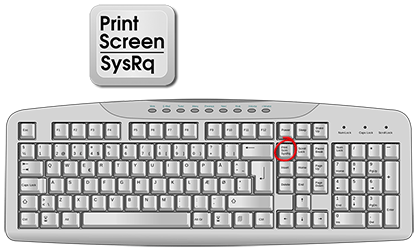 Нажмите кнопку «Prt Scr». Как правило, после нажатия ничего не происходит (ни щелчков, ни вспышек), но сфотографированный экран уже будет «зафиксирован» в памяти компьютера.Откройте файл Microsoft Word.Нажмите правую кнопку мыши и выберите - «Вставить». Сфотографированный экран появится на странице Вашего документа.Образец скриншота 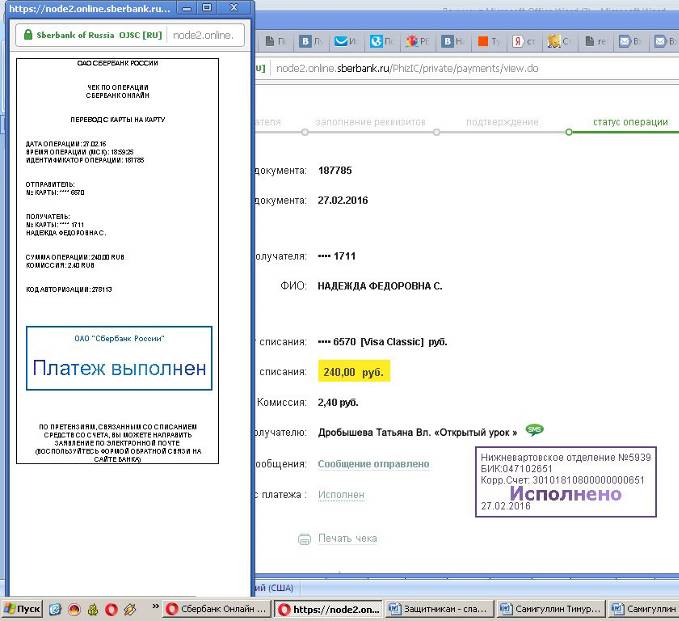 Ссылка для перехода на сайтДанные для оформления свидетельстваДанные для оформления свидетельстваДанные для оформления свидетельстваЖурнал, Раздел Название материала.«Этикетка», т.е. данные об авторе статьи (в сжатой форме).E-mail, с которого оправляется письмоРазмер оплаченного оргвзноса, т. е. 250руб. или 370руб. и адрес *Ф.И.О. (полностью) автора Должность. Сокращенное название организацииЖурнал, Раздел Название материала.«Этикетка», т.е. данные об авторе статьи (в сжатой форме).E-mail, с которого оправляется письмоРазмер оплаченного оргвзноса, т. е. 250руб. или 370руб. и адрес *ИвановаТатьяна Ивановнаучитель начальных классовМБОУ СОШ № 33 г. ТомскаЖурнал Начальная школа (математика) Статья Использование игровых тренажёров для отработки навыковИванова Т.И., учитель нач. классов шк. №33 г.Томскаtak@yandex.ru370 руб. 634000 г. Томск, ул. Ленина 27а, МБОУ СОШ №33 (для Ивановой Т.И.)*	Если оплачено 370 руб, то в столбец необходимо добавить почтовый адрес (с индексом) образовательной организации для отправки свидетельства. Если оплачено 250 руб, то адрес писать не надо.* Если по одной квитанции произведена оплата нескольких оргвзносов одного педагога на разные мероприятия, то под таблицей необходимо расписать суммы с указанием ФИО и направленности оргвзноса. Например,370 руб. – Иванова Т.И., публикация в журнале «Начальная школа» 190 руб. – Иванова Т.И., конкурс «Вот оно какое, наше лето!»Всего: 590 руб.*	Если оплачено 370 руб, то в столбец необходимо добавить почтовый адрес (с индексом) образовательной организации для отправки свидетельства. Если оплачено 250 руб, то адрес писать не надо.* Если по одной квитанции произведена оплата нескольких оргвзносов одного педагога на разные мероприятия, то под таблицей необходимо расписать суммы с указанием ФИО и направленности оргвзноса. Например,370 руб. – Иванова Т.И., публикация в журнале «Начальная школа» 190 руб. – Иванова Т.И., конкурс «Вот оно какое, наше лето!»Всего: 590 руб.*	Если оплачено 370 руб, то в столбец необходимо добавить почтовый адрес (с индексом) образовательной организации для отправки свидетельства. Если оплачено 250 руб, то адрес писать не надо.* Если по одной квитанции произведена оплата нескольких оргвзносов одного педагога на разные мероприятия, то под таблицей необходимо расписать суммы с указанием ФИО и направленности оргвзноса. Например,370 руб. – Иванова Т.И., публикация в журнале «Начальная школа» 190 руб. – Иванова Т.И., конкурс «Вот оно какое, наше лето!»Всего: 590 руб.*	Если оплачено 370 руб, то в столбец необходимо добавить почтовый адрес (с индексом) образовательной организации для отправки свидетельства. Если оплачено 250 руб, то адрес писать не надо.* Если по одной квитанции произведена оплата нескольких оргвзносов одного педагога на разные мероприятия, то под таблицей необходимо расписать суммы с указанием ФИО и направленности оргвзноса. Например,370 руб. – Иванова Т.И., публикация в журнале «Начальная школа» 190 руб. – Иванова Т.И., конкурс «Вот оно какое, наше лето!»Всего: 590 руб.*	Если оплачено 370 руб, то в столбец необходимо добавить почтовый адрес (с индексом) образовательной организации для отправки свидетельства. Если оплачено 250 руб, то адрес писать не надо.* Если по одной квитанции произведена оплата нескольких оргвзносов одного педагога на разные мероприятия, то под таблицей необходимо расписать суммы с указанием ФИО и направленности оргвзноса. Например,370 руб. – Иванова Т.И., публикация в журнале «Начальная школа» 190 руб. – Иванова Т.И., конкурс «Вот оно какое, наше лето!»Всего: 590 руб.*	Если оплачено 370 руб, то в столбец необходимо добавить почтовый адрес (с индексом) образовательной организации для отправки свидетельства. Если оплачено 250 руб, то адрес писать не надо.* Если по одной квитанции произведена оплата нескольких оргвзносов одного педагога на разные мероприятия, то под таблицей необходимо расписать суммы с указанием ФИО и направленности оргвзноса. Например,370 руб. – Иванова Т.И., публикация в журнале «Начальная школа» 190 руб. – Иванова Т.И., конкурс «Вот оно какое, наше лето!»Всего: 590 руб.*	Если оплачено 370 руб, то в столбец необходимо добавить почтовый адрес (с индексом) образовательной организации для отправки свидетельства. Если оплачено 250 руб, то адрес писать не надо.* Если по одной квитанции произведена оплата нескольких оргвзносов одного педагога на разные мероприятия, то под таблицей необходимо расписать суммы с указанием ФИО и направленности оргвзноса. Например,370 руб. – Иванова Т.И., публикация в журнале «Начальная школа» 190 руб. – Иванова Т.И., конкурс «Вот оно какое, наше лето!»Всего: 590 руб.Данные для свидетельстваДанные для свидетельстваДанные для свидетельстваЖурнал.Раздел Название материала.«Этикетка», т.е. данные об авторе статьи (в сжатой форме)E-mail, с которого оправляется письмоРазмер оплаченного оргвзносаФ.И.О (полностью) педагога, должностьСокращенное название организации, класс Ф.И.О. автораЖурнал.Раздел Название материала.«Этикетка», т.е. данные об авторе статьи (в сжатой форме)E-mail, с которого оправляется письмоРазмер оплаченного оргвзносаИванова Татьяна Ивановна, учитель начальных классовМБОУ СОШ № 33 г. Томска, 2а классИванов ИванЖурнал Творчество педагогов и обучающихся (Исследовательские работыСтатья «Дружба кошки с собакой»Иванов Иван, шк. №33 г.Томска (2а класс)tak@yandex.ru250 руб.